Divine ApplicationToday’s DateYour NameEmailTelephone number(s)Full Address (including street, city, state, zip code & country)Business Website URLTell me a little bit about your business. What is the work that you do?  How long?How much time do you spend working in your business?In what programs have you invested?What 3 things do you intend to create in your business in the next year?Is there any reason you think you wouldn't be able to accomplish them?What do you love doing most in your business?What do you most dislike doing in your business?How many clients do you currently have? How many do you want?What is each client worth to you? To answer this, you need to know how much they invest to work with you and how long they stay.Why are you interested in being a Divine Diamond?  What draws you to it?Please send it to Anne@DivinelyIntuitiveBusiness.com or submit online at:https://revanne.wufoo.com/forms/divine-diamond-program-application/ Thank you for submitting your application.  You will hear back from us within 48 hours to let you know if your application has been accepted. If it has, you’ll be sent a link to schedule a call so we can discuss what’s next.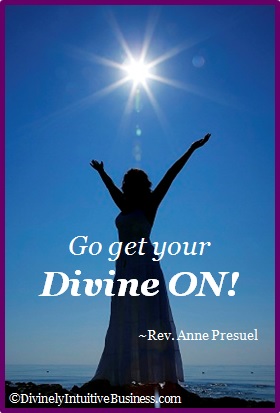 Divine hugs, AnneRev. Anne PresuelYour 6th Sense Guide to a 6-Figure BusinessDivinelyIntuitiveBusiness.com